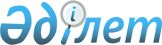 Қазақстан Республикасы Үкіметінің 1999 жылғы 11 наурыздағы N 223 қаулысына өзгерістер мен толықтырулар енгізу туралы
					
			Күшін жойған
			
			
		
					Қазақстан Республикасы Үкіметінің 2000 жылғы 5 маусым N 852 Қаулысы.
Күші жойылды - ҚР Үкіметінің  2004.10.28. N 1120 қаулысымен.



      Қазақстан Республикасының Үкіметі қаулы етеді: 



      1. "Қазақстан Республикасы Әділет министрлігінің мәселелері" туралы Қазақстан Республикасы Үкіметінің 1999 жылғы 11 наурыздағы N 223 
 қаулысына 
 (Қазақстан Республикасының ПҮКЖ-ы, 1999 ж., N 8, 63-құжат) мынадай өзгерістер мен толықтырулар енгізілсін: 



      1) 2-тармақ алынып тасталсын; 



      2) көрсетілген қаулымен бекітілген Қазақстан Республикасының Әділет министрлігі туралы ережеде: 



      11-тармақ мынадай мазмұндағы он төртінші және он бесінші абзацтармен толықтырылсын: 



      "шетел ұйымдары алдында берешек мәселелері бойынша Ведомствоаралық комиссия шеңберінде шетелдік кредиторлардың талаптарына құқықтық сараптама жүргізу; 



      халықаралық қаржылық және экономикалық ұйымдардан, донор елдерінен қаржылық және техникалық көмекті тартуға және пайдалануға байланысты құқықтық мәселелерді белгіленген тәртіппен келісу"; 



      12-тармақтың 3) тармақшасының үшінші абзацы мынадай редакцияда жазылсын: 



      "Қазақстан Республикасының үкіметтік заемдары мен мемлекеттік кепілдіктері бойынша заңгерлік бағалау (Legal орiniоn);";



      12-тармақ мынадай мазмұндағы 8) тармақшамен толықтырылсын:



      "8) шетелдік ұйымдар алдындағы берешек мәселелері бойынша Ведомствоаралық комиссия шеңберінде қазақстандық заңды тұлғалардың шетелдік кредиторлар алдындағы берешектерінің сипатын анықтау;



      құқықтық құрамдастарды пайдаланудың басымдықтарын анықтауда халықаралық донорлық көмекті үйлестіру.".



      2. Осы қаулы қол қойылған күнінен бастап күшіне енеді.

      

Қазақстан Республикасының




        Премьер-Министрі


					© 2012. Қазақстан Республикасы Әділет министрлігінің «Қазақстан Республикасының Заңнама және құқықтық ақпарат институты» ШЖҚ РМК
				